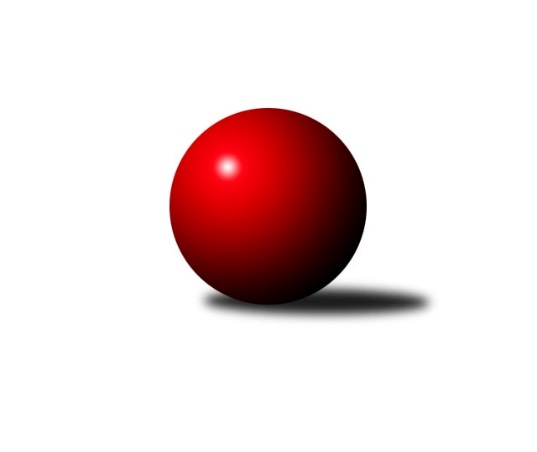 Č.16Ročník 2023/2024	25.2.2024Nejlepšího výkonu v tomto kole: 3451 dosáhlo družstvo: HKK Olomouc2. KLM B 2023/2024Výsledky 16. kolaSouhrnný přehled výsledků:HKK Olomouc	- TJ Sokol Chvalíkovice	5:3	3451:3421	11.5:12.5	24.2.TJ Spartak Přerov	- KK Moravská Slávia Brno	6:2	3390:3308	16.0:8.0	24.2.KC Zlín	- VKK Vsetín 	1:7	3339:3358	10.5:13.5	24.2.TJ Horní Benešov	- KK Blansko 	2:6	3266:3402	9.5:14.5	24.2.TJ Unie Hlubina	- TJ Sokol Šanov 	6:2	3308:3146	15.0:9.0	24.2.KK Slovan Rosice	- TJ Start Rychnov n. Kn.	5:3	3413:3308	11.0:13.0	24.2.TJ Unie Hlubina	- HKK Olomouc	7:1	3259:3049	17.0:7.0	25.2.TJ Sokol Chvalíkovice	- TJ Horní Benešov	2:6	3228:3335	8.0:16.0	17.2.Tabulka družstev:	1.	TJ Spartak Přerov	16	14	2	0	93.0 : 35.0 	225.0 : 159.0 	 3440	30	2.	TJ Unie Hlubina	16	14	0	2	86.0 : 42.0 	226.5 : 157.5 	 3387	28	3.	KK Blansko	16	8	2	6	63.0 : 65.0 	197.5 : 186.5 	 3310	18	4.	KK Moravská Slávia Brno	16	7	2	7	67.0 : 61.0 	183.0 : 201.0 	 3331	16	5.	TJ Sokol Chvalíkovice	16	7	2	7	66.0 : 62.0 	192.0 : 192.0 	 3358	16	6.	KC Zlín	16	7	2	7	62.0 : 66.0 	179.5 : 204.5 	 3348	16	7.	TJ Start Rychnov n. Kn.	16	7	1	8	65.5 : 62.5 	198.5 : 185.5 	 3313	15	8.	HKK Olomouc	16	6	0	10	56.0 : 72.0 	181.5 : 202.5 	 3294	12	9.	TJ Horní Benešov	16	6	0	10	54.5 : 73.5 	187.5 : 196.5 	 3298	12	10.	VKK Vsetín	16	5	2	9	54.0 : 74.0 	179.5 : 204.5 	 3276	12	11.	TJ Sokol Šanov	16	4	1	11	50.0 : 78.0 	173.5 : 210.5 	 3274	9	12.	KK Slovan Rosice	16	4	0	12	51.0 : 77.0 	180.0 : 204.0 	 3336	8Podrobné výsledky kola:	 HKK Olomouc	3451	5:3	3421	TJ Sokol Chvalíkovice	Kamil Bartoš	133 	 163 	 168 	146	610 	 3:1 	 553 	 139	133 	 145	136	Radek Hendrych	Břetislav Sobota	138 	 123 	 153 	134	548 	 0:4 	 584 	 140	141 	 157	146	David Hendrych	Josef Šrámek	136 	 135 	 161 	122	554 	 1:3 	 617 	 184	145 	 147	141	Jiří Staněk	Jiří Baslar	146 	 170 	 121 	138	575 	 3.5:0.5 	 537 	 132	155 	 121	129	Jonas Mückstein	Radek Havran	127 	 133 	 142 	144	546 	 1:3 	 569 	 137	131 	 153	148	Aleš Staněk	Michal Albrecht	171 	 167 	 125 	155	618 	 3:1 	 561 	 128	146 	 142	145	Otto Mücksteinrozhodčí: Bohuslava FajdekováNejlepší výkon utkání: 618 - Michal Albrecht	 TJ Spartak Přerov	3390	6:2	3308	KK Moravská Slávia Brno	David Janušík	150 	 138 	 136 	152	576 	 3:1 	 581 	 143	123 	 175	140	Jiří Hanuš	Stanislav Beňa ml.	134 	 128 	 118 	144	524 	 1:3 	 581 	 136	150 	 153	142	Pavel Košťál	Jakub Pleban	135 	 122 	 118 	132	507 	 1:3 	 554 	 136	153 	 136	129	Radek Šenkýř	Tomáš Kejík	149 	 135 	 139 	144	567 	 4:0 	 520 	 135	133 	 118	134	Miroslav Oujezdský	Jiří Divila	158 	 137 	 144 	154	593 	 3:1 	 571 	 149	117 	 154	151	Milan Klika	Michal Pytlík	156 	 150 	 146 	171	623 	 4:0 	 501 	 118	136 	 135	112	Petr Žažorozhodčí: Jiří Divila, Vladimír SedláčekNejlepší výkon utkání: 623 - Michal Pytlík	 KC Zlín	3339	1:7	3358	VKK Vsetín 	David Matlach	157 	 137 	 131 	137	562 	 2:2 	 566 	 149	144 	 142	131	Daniel Bělíček	Bronislav Fojtík	126 	 140 	 147 	137	550 	 2:2 	 561 	 145	133 	 140	143	Libor Vančura	Petr Polepil	141 	 128 	 128 	128	525 	 1:3 	 582 	 154	126 	 156	146	Tomáš Hambálek	Karel Ivaniš	160 	 122 	 125 	135	542 	 1:3 	 554 	 139	124 	 138	153	Vlastimil Kancner	Jindřich Kolařík	161 	 168 	 148 	150	627 	 4:0 	 532 	 143	133 	 130	126	Tomáš Novosad	Lubomír Matějíček	125 	 146 	 127 	135	533 	 0.5:3.5 	 563 	 126	146 	 139	152	Milan Bělíčekrozhodčí: Marie BobkováNejlepší výkon utkání: 627 - Jindřich Kolařík	 TJ Horní Benešov	3266	2:6	3402	KK Blansko 	Miroslav Petřek ml.	135 	 140 	 160 	150	585 	 2:2 	 580 	 156	150 	 140	134	Vít Janáček	Zdeněk Černý	118 	 135 	 130 	116	499 	 2:2 	 555 	 163	128 	 123	141	Boštjan Pen	Michal Blažek	136 	 119 	 127 	138	520 	 0:4 	 601 	 141	144 	 155	161	Roman Flek	Kamil Kubeša	154 	 139 	 134 	137	564 	 3:1 	 512 	 123	123 	 138	128	Jan Kotouč	Jiří Hendrych	162 	 132 	 131 	127	552 	 1.5:2.5 	 556 	 147	144 	 138	127	Petr Sehnal	Petr Rak	138 	 134 	 143 	131	546 	 1:3 	 598 	 135	158 	 158	147	Jakub Flekrozhodčí: Miroslav Petřek st.Nejlepší výkon utkání: 601 - Roman Flek	 TJ Unie Hlubina	3308	6:2	3146	TJ Sokol Šanov 	Pavel Marek	121 	 137 	 142 	137	537 	 2:2 	 549 	 145	133 	 132	139	Jiří Konvalinka	Martin Marek	134 	 133 	 146 	141	554 	 4:0 	 505 	 123	127 	 129	126	Milan Volf	Michal Bezruč	145 	 164 	 131 	136	576 	 2:2 	 525 	 136	115 	 135	139	Tomáš Červenka	Jan Žídek	143 	 139 	 125 	131	538 	 3:1 	 468 	 88	132 	 130	118	Petr Blecha	Přemysl Žáček	134 	 145 	 152 	129	560 	 3:1 	 526 	 133	126 	 137	130	Jaroslav Klimentík	Michal Laga	141 	 140 	 127 	135	543 	 1:3 	 573 	 134	158 	 131	150	Jan Zifčák ml.rozhodčí:  Vedoucí družstevNejlepší výkon utkání: 576 - Michal Bezruč	 KK Slovan Rosice	3413	5:3	3308	TJ Start Rychnov n. Kn.	Adam Palko	146 	 152 	 153 	157	608 	 3:1 	 554 	 159	127 	 139	129	Jakub Seniura	Kamil Ondroušek	141 	 144 	 139 	143	567 	 0:4 	 600 	 145	155 	 151	149	Martin Čihák	Ivo Fabík	145 	 157 	 166 	167	635 	 4:0 	 532 	 134	133 	 129	136	Tomáš Hrubý	Petr Špatný *1	119 	 122 	 149 	145	535 	 0:4 	 569 	 130	129 	 160	150	Ladislav Urbánek	Jiří Axman	108 	 136 	 159 	128	531 	 1:3 	 548 	 141	139 	 130	138	Roman Kindl	Leoš Vobořil	139 	 150 	 120 	128	537 	 3:1 	 505 	 127	118 	 138	122	Jiří Brouček *2rozhodčí: Petr Mecerodstřídání: *1 od 57. hodu Michal Hrdlička, *2 od 51. hodu Jaroslav ŠmejdaNejlepší výkon utkání: 635 - Ivo Fabík	 TJ Unie Hlubina	3259	7:1	3049	HKK Olomouc	Pavel Marek	98 	 138 	 128 	167	531 	 3:1 	 494 	 134	115 	 116	129	Josef Šrámek	Martin Marek	157 	 155 	 134 	161	607 	 4:0 	 492 	 127	119 	 120	126	Milan Sekanina	Michal Zatyko	116 	 141 	 128 	122	507 	 2:2 	 473 	 124	114 	 137	98	Marian Hošek	Jan Žídek	125 	 142 	 136 	131	534 	 3:1 	 509 	 127	137 	 121	124	Kamil Bartoš	Přemysl Žáček	137 	 120 	 140 	131	528 	 2:2 	 537 	 135	145 	 146	111	Radek Havran	Michal Laga	135 	 141 	 149 	127	552 	 3:1 	 544 	 132	132 	 143	137	Jiří Baslarrozhodčí: Gustav VojtekNejlepší výkon utkání: 607 - Martin Marek	 TJ Sokol Chvalíkovice	3228	2:6	3335	TJ Horní Benešov	Radek Hendrych	126 	 147 	 137 	134	544 	 1:3 	 588 	 143	141 	 145	159	Miroslav Petřek ml.	Denis Vítek	116 	 127 	 123 	151	517 	 1:3 	 545 	 139	142 	 109	155	Kamil Kubeša	Jiří Staněk	157 	 144 	 162 	123	586 	 2:2 	 541 	 167	117 	 122	135	Petr Rak	Vladimír Valenta	129 	 129 	 121 	121	500 	 0:4 	 562 	 135	142 	 140	145	Michal Blažek	Otto Mückstein	137 	 131 	 128 	142	538 	 3:1 	 526 	 138	128 	 122	138	Zdeněk Černý	David Hendrych	132 	 142 	 145 	124	543 	 1:3 	 573 	 159	146 	 137	131	Jiří Hendrychrozhodčí: Stanislav KřížNejlepší výkon utkání: 588 - Miroslav Petřek ml.Pořadí jednotlivců:	jméno hráče	družstvo	celkem	plné	dorážka	chyby	poměr kuž.	Maximum	1.	Michal Pytlík 	TJ Spartak Přerov	638.57	409.0	229.6	0.6	9/9	(663)	2.	Michal Albrecht 	HKK Olomouc	593.07	381.8	211.3	2.3	7/9	(635)	3.	Přemysl Žáček 	TJ Unie Hlubina	586.78	381.2	205.6	2.8	8/8	(651)	4.	Martin Marek 	TJ Unie Hlubina	586.28	386.6	199.7	1.3	8/8	(632)	5.	Jiří Staněk 	TJ Sokol Chvalíkovice	582.09	385.8	196.3	2.9	10/10	(630)	6.	Ivo Fabík 	KK Slovan Rosice	581.66	380.8	200.9	2.5	8/9	(635)	7.	Pavel Košťál 	KK Moravská Slávia Brno	581.08	377.3	203.8	3.1	9/9	(622)	8.	Aleš Staněk 	TJ Sokol Chvalíkovice	579.46	378.6	200.9	2.2	9/10	(611)	9.	Jakub Flek 	KK Blansko 	576.74	378.5	198.3	3.5	9/9	(652)	10.	Miroslav Petřek  ml.	TJ Horní Benešov	574.68	381.4	193.3	4.4	8/8	(635)	11.	Michal Laga 	TJ Unie Hlubina	573.25	375.9	197.4	4.1	8/8	(597)	12.	Adam Palko 	KK Slovan Rosice	571.34	369.7	201.6	2.1	8/9	(629)	13.	Tomáš Kejík 	TJ Spartak Přerov	569.29	369.7	199.6	2.4	9/9	(617)	14.	Milan Bělíček 	VKK Vsetín 	568.85	379.7	189.1	3.2	9/9	(622)	15.	Radek Janás 	KC Zlín	568.48	381.7	186.7	2.7	6/8	(645)	16.	Dalibor Matyáš 	KK Slovan Rosice	567.20	375.3	191.9	4.7	8/9	(658)	17.	David Matlach 	KC Zlín	567.14	376.5	190.6	2.9	7/8	(621)	18.	Jakub Pleban 	TJ Spartak Přerov	565.28	370.0	195.3	3.9	8/9	(603)	19.	Martin Čihák 	TJ Start Rychnov n. Kn.	564.89	366.6	198.2	2.1	10/10	(600)	20.	Jiří Konvalinka 	TJ Sokol Šanov 	564.74	372.7	192.1	2.7	10/10	(589)	21.	Pavel Antoš 	KK Moravská Slávia Brno	564.27	372.1	192.2	4.0	6/9	(621)	22.	Jakub Seniura 	TJ Start Rychnov n. Kn.	562.48	380.6	181.9	7.0	8/10	(628)	23.	Jiří Divila 	TJ Spartak Přerov	561.16	376.4	184.8	3.3	8/9	(600)	24.	Filip Vrzala 	KC Zlín	560.21	371.1	189.1	6.1	6/8	(596)	25.	David Hendrych 	TJ Sokol Chvalíkovice	559.14	369.9	189.3	3.7	10/10	(608)	26.	Jiří Baslar 	HKK Olomouc	558.86	373.1	185.8	4.7	8/9	(591)	27.	Radek Hendrych 	TJ Sokol Chvalíkovice	558.81	374.4	184.5	4.8	10/10	(595)	28.	Jan Žídek 	TJ Unie Hlubina	558.66	379.6	179.1	3.3	7/8	(615)	29.	Jiří Hendrych 	TJ Horní Benešov	558.46	369.4	189.1	4.1	8/8	(628)	30.	Tomáš Hambálek 	VKK Vsetín 	558.14	366.1	192.0	4.2	9/9	(582)	31.	Milan Klika 	KK Moravská Slávia Brno	558.14	370.0	188.2	4.7	9/9	(603)	32.	Leoš Vobořil 	KK Slovan Rosice	557.89	365.2	192.7	3.9	8/9	(593)	33.	Bronislav Fojtík 	KC Zlín	557.26	373.7	183.5	5.5	6/8	(595)	34.	Radek Šenkýř 	KK Moravská Slávia Brno	556.69	366.5	190.2	4.0	6/9	(618)	35.	Petr Sehnal 	KK Blansko 	555.98	373.3	182.7	5.8	8/9	(596)	36.	Lubomír Matějíček 	KC Zlín	555.98	370.9	185.1	4.0	8/8	(609)	37.	Roman Flek 	KK Blansko 	555.51	371.7	183.8	3.6	9/9	(601)	38.	Petr Havíř 	KK Blansko 	555.35	377.9	177.5	4.9	8/9	(596)	39.	Tomáš Hrubý 	TJ Start Rychnov n. Kn.	555.31	372.7	182.6	4.1	9/10	(606)	40.	Petr Basta 	TJ Unie Hlubina	554.22	363.3	190.9	3.3	6/8	(593)	41.	Jan Zifčák  ml.	TJ Sokol Šanov 	553.84	375.0	178.9	5.1	10/10	(588)	42.	Roman Kindl 	TJ Start Rychnov n. Kn.	553.69	370.9	182.8	4.8	7/10	(592)	43.	David Janušík 	TJ Spartak Přerov	553.19	369.7	183.5	3.8	6/9	(593)	44.	Tomáš Červenka 	TJ Sokol Šanov 	552.69	362.6	190.1	3.8	9/10	(592)	45.	Radek Havran 	HKK Olomouc	551.63	362.8	188.8	1.6	8/9	(611)	46.	Jiří Axman 	KK Slovan Rosice	551.48	373.1	178.4	4.9	8/9	(605)	47.	Libor Vančura 	VKK Vsetín 	550.92	361.6	189.3	3.8	9/9	(624)	48.	Petr Málek 	KK Moravská Slávia Brno	550.57	367.3	183.2	4.6	7/9	(594)	49.	Josef Šrámek 	HKK Olomouc	548.19	376.9	171.3	6.6	8/9	(602)	50.	Kamil Kubeša 	TJ Horní Benešov	547.25	359.7	187.6	5.2	8/8	(629)	51.	Břetislav Sobota 	HKK Olomouc	545.86	362.3	183.5	4.0	7/9	(593)	52.	Vlastimil Kancner 	VKK Vsetín 	543.95	367.3	176.6	7.1	7/9	(587)	53.	Zdeněk Černý 	TJ Horní Benešov	542.65	367.8	174.9	6.4	7/8	(570)	54.	Petr Rak 	TJ Horní Benešov	541.67	370.5	171.1	5.9	7/8	(618)	55.	Boštjan Pen 	KK Blansko 	541.54	362.2	179.3	6.2	7/9	(575)	56.	Stanislav Novák 	KK Moravská Slávia Brno	540.79	363.8	177.0	6.6	8/9	(582)	57.	Milan Volf 	TJ Sokol Šanov 	540.29	373.2	167.1	6.3	8/10	(577)	58.	Tomáš Novosad 	VKK Vsetín 	539.83	365.6	174.2	6.6	6/9	(588)	59.	Otto Mückstein 	TJ Sokol Chvalíkovice	539.43	364.7	174.8	5.2	7/10	(581)	60.	Jonas Mückstein 	TJ Sokol Chvalíkovice	539.38	361.8	177.6	6.4	8/10	(596)	61.	Kamil Ondroušek 	KK Slovan Rosice	536.22	366.5	169.8	8.6	7/9	(595)	62.	Kamil Bartoš 	HKK Olomouc	535.52	364.2	171.3	6.0	8/9	(610)	63.	Otakar Lukáč 	KK Blansko 	532.90	364.8	168.1	7.7	7/9	(592)	64.	Jaroslav Klimentík 	TJ Sokol Šanov 	531.67	364.7	167.0	7.2	7/10	(559)	65.	Jaroslav Šmejda 	TJ Start Rychnov n. Kn.	528.58	367.1	161.4	9.0	8/10	(559)	66.	Zoltán Bagári 	VKK Vsetín 	524.71	365.3	159.5	9.5	7/9	(548)		Jiří Brouček 	TJ Start Rychnov n. Kn.	608.00	397.0	211.0	5.0	1/10	(608)		Vlastimil Bělíček 	TJ Spartak Přerov	586.00	377.0	209.0	0.0	1/9	(586)		Petr Streubel 	KK Slovan Rosice	584.00	399.0	185.0	2.0	1/9	(584)		Dalibor Ksandr 	TJ Start Rychnov n. Kn.	583.50	384.5	199.0	4.0	2/10	(585)		Ondřej Němec 	KK Moravská Slávia Brno	577.50	396.0	181.5	2.0	2/9	(586)		Miroslav Málek 	KC Zlín	576.50	386.5	190.0	2.8	3/8	(595)		Vojtěch Šípek 	TJ Start Rychnov n. Kn.	571.88	369.1	202.8	3.2	4/10	(587)		Jindřich Kolařík 	KC Zlín	569.58	381.6	188.0	3.6	5/8	(627)		Ladislav Urbánek 	TJ Start Rychnov n. Kn.	568.54	378.9	189.7	4.8	6/10	(584)		Marián Pačiska 	KK Slovan Rosice	568.50	387.5	181.0	6.0	1/9	(595)		Ladislav Novotný 	KK Blansko 	562.00	373.0	189.0	5.0	1/9	(562)		Radim Abrahám 	KC Zlín	561.33	375.5	185.8	3.7	5/8	(598)		Václav Mazur 	TJ Spartak Přerov	561.05	374.3	186.8	4.2	5/9	(586)		Pavel Martinek 	TJ Sokol Šanov 	561.00	361.0	200.0	8.0	1/10	(561)		Jiří Hanuš 	KK Moravská Slávia Brno	559.87	369.0	190.9	5.0	5/9	(581)		Stanislav Beňa  ml.	TJ Spartak Přerov	559.67	371.3	188.3	3.0	3/9	(574)		Aleš Procházka 	TJ Sokol Šanov 	558.33	368.6	189.8	3.6	3/10	(581)		Karel Ivaniš 	KC Zlín	558.00	382.3	175.8	4.0	2/8	(578)		Jaromír Hendrych 	TJ Horní Benešov	557.05	372.2	184.9	6.2	4/8	(611)		Josef Kotlán 	KK Blansko 	556.00	375.0	181.0	3.0	1/9	(556)		Michal Bezruč 	TJ Unie Hlubina	552.47	387.4	165.1	5.5	3/8	(576)		Petr Bakaj 	TJ Sokol Šanov 	551.50	373.0	178.5	7.5	2/10	(570)		Michal Blažek 	TJ Horní Benešov	547.17	374.8	172.3	10.7	3/8	(573)		Denis Vítek 	TJ Sokol Chvalíkovice	546.75	357.3	189.5	7.3	4/10	(584)		Petr Mika 	TJ Sokol Šanov 	546.39	372.3	174.1	4.9	6/10	(596)		Petr Polepil 	KC Zlín	546.00	362.0	184.0	5.0	1/8	(567)		Michal Hrdlička 	KK Slovan Rosice	544.67	376.7	168.0	7.0	3/9	(577)		Michal Zatyko 	TJ Unie Hlubina	544.00	374.4	169.6	7.6	5/8	(569)		Josef Hendrych 	TJ Sokol Chvalíkovice	540.83	370.8	170.0	5.0	3/10	(552)		Daniel Bělíček 	VKK Vsetín 	534.60	363.9	170.7	7.6	5/9	(566)		Miroslav Flek 	KK Blansko 	534.50	371.5	163.0	6.0	1/9	(557)		Vít Janáček 	KK Blansko 	533.25	365.4	167.8	8.4	4/9	(580)		Petr Foltýn 	VKK Vsetín 	533.00	360.0	173.0	5.0	1/9	(533)		Michal Stieranka 	TJ Sokol Šanov 	530.22	365.4	164.8	7.6	3/10	(555)		Petr Špatný 	KK Slovan Rosice	529.25	372.8	156.5	11.0	2/9	(585)		Petr Mňačko 	KC Zlín	525.00	368.0	157.0	6.0	1/8	(525)		Pavel Marek 	TJ Unie Hlubina	523.20	357.0	166.2	7.2	1/8	(537)		Marian Hošek 	HKK Olomouc	522.27	344.3	178.0	5.8	5/9	(590)		Milan Sekanina 	HKK Olomouc	521.33	364.0	157.3	11.0	3/9	(575)		Miroslav Oujezdský 	KK Moravská Slávia Brno	520.00	339.0	181.0	1.0	1/9	(520)		Petr Pavelka 	TJ Spartak Přerov	517.00	357.6	159.4	8.2	3/9	(540)		Jan Kotouč 	KK Blansko 	510.83	346.0	164.8	8.0	3/9	(523)		Oldřich Krsek 	TJ Start Rychnov n. Kn.	505.00	357.0	148.0	11.0	1/10	(505)		Vojtěch Hrňa 	VKK Vsetín 	505.00	369.0	136.0	12.0	1/9	(505)		Martin Bilíček 	TJ Horní Benešov	503.00	354.5	148.5	10.8	2/8	(547)		Petr Žažo 	KK Moravská Slávia Brno	501.00	363.0	138.0	8.0	1/9	(501)		Vladimír Valenta 	TJ Sokol Chvalíkovice	500.00	372.0	128.0	12.0	1/10	(500)		Václav Buřil 	TJ Start Rychnov n. Kn.	489.50	357.0	132.5	13.0	2/10	(509)		Lukáš Pacák 	TJ Start Rychnov n. Kn.	481.00	343.0	138.0	15.0	1/10	(481)		Petr Blecha 	TJ Sokol Šanov 	468.00	336.0	132.0	15.0	1/10	(468)Sportovně technické informace:Starty náhradníků:registrační číslo	jméno a příjmení 	datum startu 	družstvo	číslo startu26420	Petr Blecha	24.02.2024	TJ Sokol Šanov 	1x7694	Milan Sekanina	25.02.2024	HKK Olomouc	1x22934	Denis Vítek	17.02.2024	TJ Sokol Chvalíkovice	1x6252	Vladimír Valenta	17.02.2024	TJ Sokol Chvalíkovice	1x24575	Jan Kotouč	24.02.2024	KK Blansko 	2x24578	Vít Janáček	24.02.2024	KK Blansko 	1x18071	Petr Polepil	24.02.2024	KC Zlín	2x24451	Petr Žažo	24.02.2024	KK Moravská Slávia Brno	1x16346	Miroslav Oujezdský	24.02.2024	KK Moravská Slávia Brno	1x
Hráči dopsaní na soupisku:registrační číslo	jméno a příjmení 	datum startu 	družstvo	Program dalšího kola:17. kolo2.3.2024	so	10:00	TJ Start Rychnov n. Kn. - TJ Spartak Přerov	2.3.2024	so	10:00	KK Blansko  - KC Zlín	2.3.2024	so	13:30	VKK Vsetín  - TJ Unie Hlubina	2.3.2024	so	14:00	KK Moravská Slávia Brno - TJ Horní Benešov	2.3.2024	so	14:00	TJ Sokol Chvalíkovice - KK Slovan Rosice	2.3.2024	so	16:00	TJ Sokol Šanov  - HKK Olomouc	Nejlepší šestka kola - absolutněNejlepší šestka kola - absolutněNejlepší šestka kola - absolutněNejlepší šestka kola - absolutněNejlepší šestka kola - dle průměru kuželenNejlepší šestka kola - dle průměru kuželenNejlepší šestka kola - dle průměru kuželenNejlepší šestka kola - dle průměru kuželenNejlepší šestka kola - dle průměru kuželenPočetJménoNázev týmuVýkonPočetJménoNázev týmuPrůměr (%)Výkon7xIvo FabíkRosice63516xMichal PytlíkPřerov110.726232xJindřich KolaříkZlín6272xJindřich KolaříkZlín110.6562715xMichal PytlíkPřerov6234xIvo FabíkRosice110.266358xMichal AlbrechtHKK Olomouc6189xMichal AlbrechtHKK Olomouc109.556183xJiří StaněkChvalíkovice6172xJiří StaněkChvalíkovice109.376171xKamil BartošHKK Olomouc6101xMichal BezručHlubina109.01576